ČarapeOboji čarape šarenim bojama.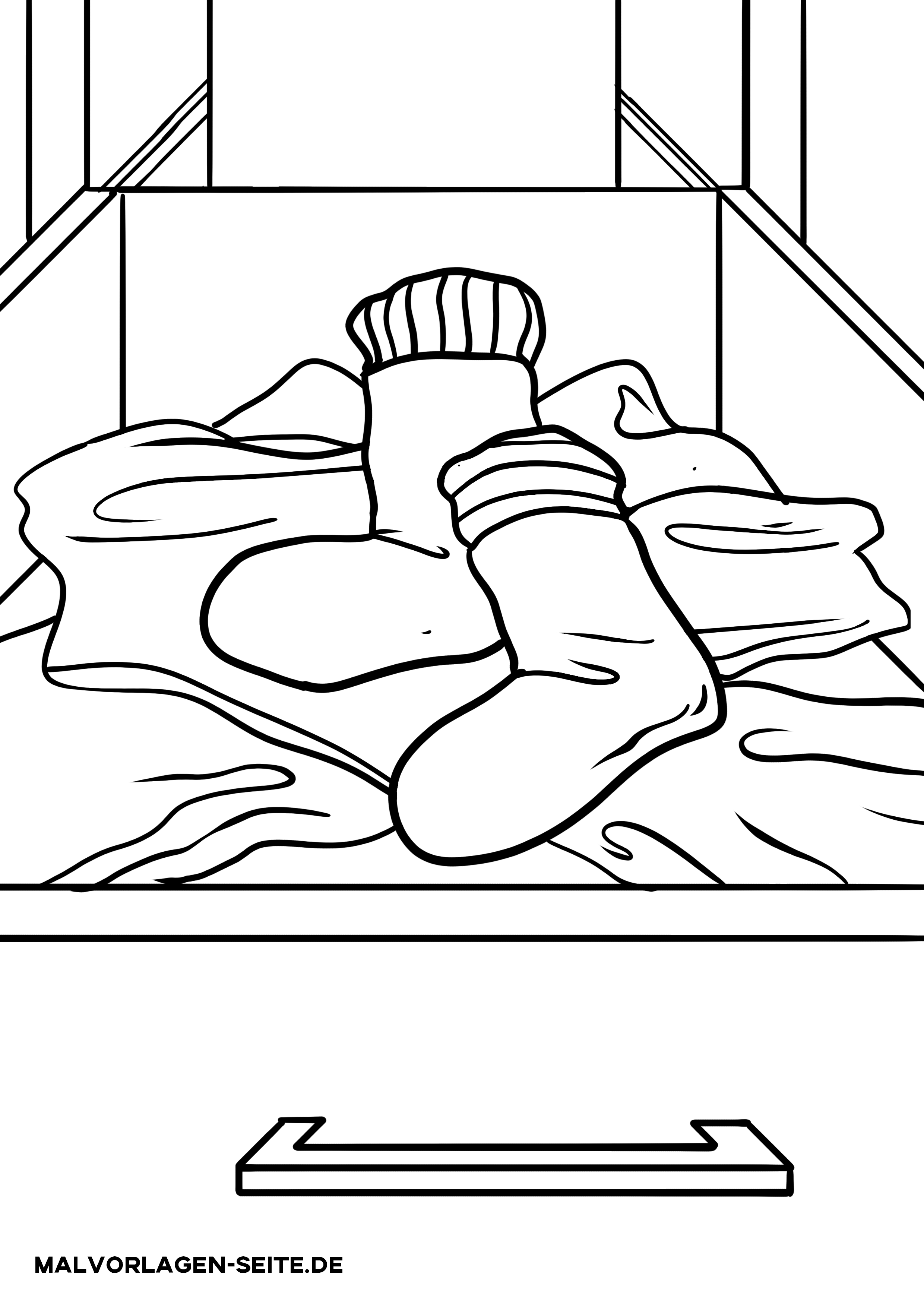 